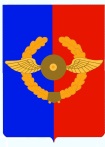 Российская ФедерацияИркутская областьУсольское районное муниципальное образованиеА Д М И Н И С Т Р А Ц И Я Городского поселенияСреднинского муниципального образованияП О С Т А Н О В Л Е Н И Е  От 13.11.2017г.                             п. Средний                                №81	О продлении срока действия муниципальной программы «Развитие духовно–нравственного воспитания и физического развития молодёжи в Среднинском муниципальном образовании 2017–2019 годы » на 2020 год         В целях обеспечения эффективного использования бюджетных средств, в  соответствии со ст. 179 Бюджетного кодекса Российской Федерации, Постановлением администрации городского поселения Среднинского муниципального образования от 31.05.2017 г. №42 «О составлении проекта бюджета городского поселения Среднинского муниципального образования на 2018 год и плановый период 2019 и 2020 годов», в соответствии с Порядком разработки, утверждения и реализации муниципальных программ Среднинского муниципального образования, утверждённым постановлением от 02.11.2017 года № 76, руководствуясь ст.ст. 23, 47 Устава городского поселения Среднинского  муниципального образования, Администрация городского поселения Среднинского муниципального образованияПОСТАНОВЛЯЕТ:               1.  Продлить срок действия муниципальной программы   «Развитие духовно–нравственного воспитания и физического развития молодёжи в Среднинском муниципальном образовании 2017–2019 годы» (далее - Программа), утвержденную постановлением администрации от 24.10.2016 г. № 74 на 2020 год         2. Главному специалисту по бюджетной политике (Щерба Н.П.) предусмотреть финансирование мероприятий Программы при формировании бюджета городского поселения Среднинского муниципального образования на 2018 год и плановый период 2019 и 2020 годов.          3. Специалисту делопроизводителю – Сопленковой О.А. опубликовать в средствах массовой информации и на официальном информационном сайте в сети Интернет.4. Считать утратившими силу с 01.01.2018г. постановления администрации городского поселения муниципального  образования:– № 19 от 23.03.2017г. «О внесении изменений в муниципальную программу Развитие духовно–нравственного воспитания и физического развития молодёжи в Среднинском муниципальном образовании 2017–2019 годы»;–  № 55 от 21.08.2017 г. «О внесении изменений в муниципальную программу Развитие духовно–нравственного воспитания и физического развития молодёжи в Среднинском муниципальном образовании 2017–2019 годы»5. Настоящее постановление вступает в силу после дня официального опубликования, но не ранее 01.01.2018 года6. Настоящее постановление вступает в силу после дня официального опубликования.7. Контроль за исполнением настоящего постановления оставляю за собой.Исполняющая обязанностиглавы городского поселения Среднинского муниципального образования                        Т.Е. Сагитова                                                                                                                 УТВЕРЖДЁНА                                 Постановлением Администрации                                                городского  поселения                                                                   Среднинского муниципального                                                                   образования от 13.11.2017г. №81 Муниципальная программа «Развитие духовно–нравственного воспитания и физического развития молодёжи в Среднинском муниципальном образовании 2017–2020годы»Паспорт ПрограммыХАРАКТЕРИСТИКА ТЕКУЩЕГО СОСТОЯНИЯ СФЕРЫ РЕАЛИЗАЦИИ МУНИЦИПАЛЬНОЙ ПРОГРАММЫ          В условиях существующего социального расслоения, отсутствия у молодых граждан равных шансов на получение образования, достойной работы,  существуют негативные тенденции в молодежной среде.          Анализ социально-психологических особенностей  молодежи поселка Средний указывает на негативные социально-психологические качества молодежи: неопытность, подверженность чужому влиянию, зависимость от родителей, модных социальных течений.       К позитивным тенденциям, требующим целенаправленного развития через реализацию программы, можно отнести следующие: - в молодежной среде созревает мощный инновационный потенциал: увеличивается число молодых людей, выбирающих личную инициативу как главный способ решения своих проблем; - растет самостоятельность и практичность, ответственность за свою судьбу, мобильность, восприимчивость к новому; - меняется отношение к образованию – формально-статусное отношение уступает место практическому использованию полученных знаний, как основы личного и профессионального успеха и будущего благосостояния, увеличивается престижность качественного образования и профессиональной подготовки; - растет заинтересованность молодых людей в сохранении своего здоровья.    Статистические данные последних лет свидетельствует, что в настоящее время Российская Федерация значительно отстает по показателю регулярных занятий физической культурой от развитых стран, в которых физическими упражнениями постоянно занимается от 40-50 % населения, тогда как в Российской Федерации  около 8 %.     Научные исследования подтверждают (данные ООН), что по сравнению с лицами, не занимающимися спортом, люди, активно и регулярно занимающиеся спортом в 1,5 раза меньше страдают от утомляемости, в 2 раза реже болеют заболеваниями органов пищеварения, 2,5 раза реже – гипертонической болезнью, в 3,5 раза реже - хроническим тонзиллитом, в 2 раза реже - гриппом. Как результат, лица, активно занимающиеся спортом, в 2,3 раза  реже пропускают работу по состоянию  здоровья.  Колоссальный экономический и социальный эффект от реализации целевой Программы развития массовой физической культуры и спорта бесспорен.  В муниципальном образовании «Среднинское городское поселение» функционируют - спортивные секции, воспитанники которых показывают хорошие спортивные результаты. Занятия физической культурой и спортом среди взрослого населения на сегодняшний день остаются на среднем уровне, очень низкая социальная активность.   В сложившейся ситуации необходимо принять меры по выравниванию и улучшению ситуации в поселении, используя эффективные средства физической культуры и спорта улучшать состояние  здоровья населения, формировать здоровый образ жизни и проводить профилактику распространения вредных привычек.ЦЕЛИ И ЗАДАЧИ ПРОГРАММЫ, ЦЕЛЕВЫЕ ПОКАЗАТЕЛИ МУНИЦИПАЛЬНОЙ ПРОГРАММЫ, СРОКИ РЕАЛИЗАЦИИ   Основными целями программы являются создание и развитие правовых, социально-экономических и организационных условий для самореализации молодежи, духовно-нравственное воспитание молодежи; формирование у населения потребности в физической культуре, укрепление здоровья, организация здорового досуга и создание условий для массового занятия спортом.         Для достижения основных целей требуется решение следующих задач: - создание условий для патриотического и духовно-нравственного воспитания, интеллектуального, творческого и физического развития молодежи, реализации ее научно-технического и творческого потенциала;- поддержка деятельности молодежных и детских общественных объединений, формирование у молодежи активной жизненной позиции, готовности к участию в общественно-политической жизни;- формирование здорового образа жизни молодого поколения;- развитие  клубов для молодежи и подростков, профилактика безнадзорности, подростковой преступности, наркомании и алкоголизма;- улучшение демографической ситуации, укрепление института молодой семьи, содействие в решении жилищных проблем молодых граждан;- развитие массового спорта и общественного физкультурно- оздоровительного движения;-  расширение услуг населению средствами физической культуры и спорта;- проведение спортивно-массовых мероприятий в соответствии с ежегодно разрабатываемыми календарными планами;- развитие детско-юношеского спорта, включая организацию спортивно-оздоровительного отдыха, медицинское и материально- техническое обеспечение;- подготовка спортивного резерва и развитие спорта, оказание всесторонней поддержки спортсменам, добивающимся высоких результатов.ОБОСНОВАНИЕ ВЫДЕЛЕНИЯ ПОДПРОГРАММ (ОСНОВНЫХ МЕРОПРИЯТИЙ)В мероприятиях программы предусматриваются следующие основные направления реализации: - формирование условий для гражданского становления, военно-патриотического, духовно-нравственного воспитания молодежи. - увековечение памяти защитников Отечества:- пропаганда отечественной истории и культуры; развитие системы взаимосвязей армии и молодежи;- развитие различных форм гражданско-патриотического воспитания в молодежных клубах по месту жительства;- координация и поддержка деятельности молодежных объединений по увековечению памяти защитников Отечества;- поддержка деятельности инициатив молодежи по экологическому воспитанию;- поддержка молодежного предпринимательства и содействие занятости молодежи;- формирование и развитие системы клубов для молодежи; - комплексные меры по укреплению молодой семьи;- профилактическая работа с группами социального риска среди молодежи и подростков, обобщение и внедрение эффективного опыта по предотвращению асоциального поведения подростков и молодежи;- расширение деятельности  клубов, организация досуга молодежи;- принятие эффективных мер для снижения уровня подростковой и молодежной преступности;- просвещение подростков по вопросам репродуктивного здоровья, безопасного материнства, профилактики заболеваний, передающихся половым путем.- реализация программ и проектов по защите прав молодежи;- развитие молодежного, детского и семейного отдыха и массового молодежного спорта:- поддержка и развитие форм и методов воспитания в молодых людях потребности в физической культуре, спорте; - пропаганда здорового образа жизни.Развитие художественного творчества молодежи:- воспитание у молодежи потребности в освоении ценностей общечеловеческой и национальной культуры, развитии вкуса, создании и приумножении ценностей духовной культуры, участии в культурной жизни поселения;- организация молодежных конкурсов по различным направлениям художественного творчества.   Рост  благосостояния населения, формирование национального самосознания и обеспечение долгосрочной социальной стабильности всего населения являются приоритетными задачами современной  российской государственной политики. Реализация выделенных задач возможна только при обеспечении ряда условий, поэтому крайне актуальным становится вопрос о создании качественно обновленной и эффективной базы для сохранения и улучшения физического и духовного здоровья граждан, что в значительной степени будет способствовать решению вышеуказанных государственных задач.  Важнейшим моментом является и то, что роль спорта становится не только все более  заметным социальным, но и политическим фактором в современном мире. Привлечение широких масс населения к занятиям физической культурой, а также успехи на международных состязаниях являются бесспорным доказательством жизнеспособности  и духовной силы любой нации, ее военной и политической мощи.4. ОЖИДАЕМЫЕ КОНЕЧНЫЕ РЕЗУЛЬТАТЫ МУНИЦИПАЛЬНОЙ ПРОГРАММЫПоэтапное решение проблем, поставленных в Подпрограмме, позволит:- снизить неблагоприятные тенденции развития демографической ситуации в поселке, уменьшить число разводов, снизить уровень безнадзорности среди детей и подростков; - улучшить социально-бытовые и жилищные условия; - повысить деловую активность молодежи;- создать в молодежной среде условия, способствующие формированию у молодых людей гражданско-патриотической позиции, воспитанию уважения к истории, культуре, традициям.- улучшить физическое здоровье, физическую подготовленность населения; повысить уровень физической  подготовки молодежи к службе в вооруженных силах;- расширить услуги в области физической культуры и увеличить    количество участников массовых спортивно- оздоровительных мероприятий;- привлечь к занятиям физической культурой детей, подростков и молодежи, что приведет к снижению   уровня правонарушений и уменьшению количества подростков, употребляющих наркотики;- укрепить семейные отношения;- повысить информированность жителей поселения в области физической культуры и физического здоровья;- увеличить количество спортивных площадок и детских площадок по месту жительства;- увеличить количество спортсменов, спортивных клубов, объединений и улучшить качество их подготовки; - обеспечить участие спортсменов и команд поселения в районных, областных соревнованиях по всем культивирующим в поселении видам спорта;- увеличить число лиц, занимающихся физической культурой и спортом на 3% к уровню предыдущего года.5.	АНАЛИЗ РИСКОВ РЕАЛИЗАЦИИ МУНИЦИПАЛЬНОЙ ПРОГРАММЫ И ОПИСАНИЕ МЕР УПРАВЛЕНИЯ РИСКАМИ РЕАЛИЗАЦИИ МУНИЦИПАЛЬНОЙ ПРОГРАММЫ      Основными рисками, которые могут осложнить реализацию муниципальной программы, являются:1. ухудшение социально-экономической ситуации;2. изменение нормативно-правовой базы на федеральном и региональном уровне;3. недостаточное ресурсное обеспечение запланированных мероприятий;4. изменение количества населения проживающего на территории муниципального образования, как в сторону уменьшения, так в сторону увеличения.Реализация программы позволит более эффективно использовать финансовые ресурсы, сконцентрировав их на решении приоритетных задач, обеспечив комплексное решение проблем в течение всего периода реализации, позволит решить указанные проблемы при максимально эффективном использовании бюджетных средств, а также обеспечит дальнейшее развитие физической культуры и спорта на территории Среднинского муниципального образования. 6. РЕСУРСНОЕ ОБЕСПЕЧЕНИЕ МУНИЦИПАЛЬНОЙ ПРОГРАММЫСпортивно-массовые, культурные мероприятия, вошедшие в программу, составлены на основании календарного плана муниципального образования.Реализация программы осуществляется на основании выполнения основного перечня программных мероприятий. Источниками финансирования реализации мероприятий муниципальной программы являются средства бюджета муниципального образования:всего в 2017-2019 гг. – 9459,7 тыс. рублейв том числе:2017 год – 4411,7 тыс. руб.2018 год – 1686,0 тыс. руб.2019 год – 1681,0 тыс. руб.2020 год – 1681,0 тыс. руб.Ресурсное обеспечение реализации Программы в разрезе основных мероприятий представлено в таблице 2 к Программе.Прогнозная (справочная) оценка ресурсного обеспечения реализации Программы за счет всех источников финансирования представлена в таблице    Прогноз сводных показателей муниципальных заданий на оказание муниципальных услуг (выполнение работ) муниципальными учреждениями городского поселения Среднинского муниципального образования в рамках муниципальной программы   Оказание муниципальных услуг в рамках Программы не предусмотрено в виду отсутствия муниципальных учреждений.Таблица 2Ресурсное обеспечение реализации муниципальной программы за счет средств бюджета городского поселения  муниципального образования «Развитие духовно–нравственного воспитания и физического развития молодёжи в Среднинском муниципальном образовании 2017–2020 годы» на 2017 – 2020 годыТаблица 3Прогнозная (справочная) оценка ресурсного обеспечения реализации муниципальной программы за счет всех источников финансирования«Развитие духовно–нравственного воспитания и физического развития молодёжи в Среднинском муниципальном образовании 2017–2020 годыНаименование ПрограммыНаименование ПрограммыНаименование ПрограммыРазвитие духовно–нравственного воспитания и физического развития молодёжи в Среднинском муниципальном образовании 2017–2020 годыРазвитие духовно–нравственного воспитания и физического развития молодёжи в Среднинском муниципальном образовании 2017–2020 годыРазвитие духовно–нравственного воспитания и физического развития молодёжи в Среднинском муниципальном образовании 2017–2020 годыРазвитие духовно–нравственного воспитания и физического развития молодёжи в Среднинском муниципальном образовании 2017–2020 годыРазвитие духовно–нравственного воспитания и физического развития молодёжи в Среднинском муниципальном образовании 2017–2020 годыРазвитие духовно–нравственного воспитания и физического развития молодёжи в Среднинском муниципальном образовании 2017–2020 годыРазвитие духовно–нравственного воспитания и физического развития молодёжи в Среднинском муниципальном образовании 2017–2020 годыРазвитие духовно–нравственного воспитания и физического развития молодёжи в Среднинском муниципальном образовании 2017–2020 годыРазвитие духовно–нравственного воспитания и физического развития молодёжи в Среднинском муниципальном образовании 2017–2020 годыРазвитие духовно–нравственного воспитания и физического развития молодёжи в Среднинском муниципальном образовании 2017–2020 годыРазвитие духовно–нравственного воспитания и физического развития молодёжи в Среднинском муниципальном образовании 2017–2020 годыРазвитие духовно–нравственного воспитания и физического развития молодёжи в Среднинском муниципальном образовании 2017–2020 годыРазвитие духовно–нравственного воспитания и физического развития молодёжи в Среднинском муниципальном образовании 2017–2020 годыЦели программыЦели программыЦели программы- создание и развитие правовых, социально-экономических и организационных условий для самореализации молодежи, духовно-нравственное воспитание молодежи- формирование у населения потребности в физической культуре, укрепление здоровья, организация здорового досуга и создание  условий для массового занятия спортом - Совершенствование библиотечно-информационного обслуживания. - Пропаганда здорового образа жизни;  - Популяризация физической культуры и спорта- создание и развитие правовых, социально-экономических и организационных условий для самореализации молодежи, духовно-нравственное воспитание молодежи- формирование у населения потребности в физической культуре, укрепление здоровья, организация здорового досуга и создание  условий для массового занятия спортом - Совершенствование библиотечно-информационного обслуживания. - Пропаганда здорового образа жизни;  - Популяризация физической культуры и спорта- создание и развитие правовых, социально-экономических и организационных условий для самореализации молодежи, духовно-нравственное воспитание молодежи- формирование у населения потребности в физической культуре, укрепление здоровья, организация здорового досуга и создание  условий для массового занятия спортом - Совершенствование библиотечно-информационного обслуживания. - Пропаганда здорового образа жизни;  - Популяризация физической культуры и спорта- создание и развитие правовых, социально-экономических и организационных условий для самореализации молодежи, духовно-нравственное воспитание молодежи- формирование у населения потребности в физической культуре, укрепление здоровья, организация здорового досуга и создание  условий для массового занятия спортом - Совершенствование библиотечно-информационного обслуживания. - Пропаганда здорового образа жизни;  - Популяризация физической культуры и спорта- создание и развитие правовых, социально-экономических и организационных условий для самореализации молодежи, духовно-нравственное воспитание молодежи- формирование у населения потребности в физической культуре, укрепление здоровья, организация здорового досуга и создание  условий для массового занятия спортом - Совершенствование библиотечно-информационного обслуживания. - Пропаганда здорового образа жизни;  - Популяризация физической культуры и спорта- создание и развитие правовых, социально-экономических и организационных условий для самореализации молодежи, духовно-нравственное воспитание молодежи- формирование у населения потребности в физической культуре, укрепление здоровья, организация здорового досуга и создание  условий для массового занятия спортом - Совершенствование библиотечно-информационного обслуживания. - Пропаганда здорового образа жизни;  - Популяризация физической культуры и спорта- создание и развитие правовых, социально-экономических и организационных условий для самореализации молодежи, духовно-нравственное воспитание молодежи- формирование у населения потребности в физической культуре, укрепление здоровья, организация здорового досуга и создание  условий для массового занятия спортом - Совершенствование библиотечно-информационного обслуживания. - Пропаганда здорового образа жизни;  - Популяризация физической культуры и спорта- создание и развитие правовых, социально-экономических и организационных условий для самореализации молодежи, духовно-нравственное воспитание молодежи- формирование у населения потребности в физической культуре, укрепление здоровья, организация здорового досуга и создание  условий для массового занятия спортом - Совершенствование библиотечно-информационного обслуживания. - Пропаганда здорового образа жизни;  - Популяризация физической культуры и спорта- создание и развитие правовых, социально-экономических и организационных условий для самореализации молодежи, духовно-нравственное воспитание молодежи- формирование у населения потребности в физической культуре, укрепление здоровья, организация здорового досуга и создание  условий для массового занятия спортом - Совершенствование библиотечно-информационного обслуживания. - Пропаганда здорового образа жизни;  - Популяризация физической культуры и спорта- создание и развитие правовых, социально-экономических и организационных условий для самореализации молодежи, духовно-нравственное воспитание молодежи- формирование у населения потребности в физической культуре, укрепление здоровья, организация здорового досуга и создание  условий для массового занятия спортом - Совершенствование библиотечно-информационного обслуживания. - Пропаганда здорового образа жизни;  - Популяризация физической культуры и спорта- создание и развитие правовых, социально-экономических и организационных условий для самореализации молодежи, духовно-нравственное воспитание молодежи- формирование у населения потребности в физической культуре, укрепление здоровья, организация здорового досуга и создание  условий для массового занятия спортом - Совершенствование библиотечно-информационного обслуживания. - Пропаганда здорового образа жизни;  - Популяризация физической культуры и спорта- создание и развитие правовых, социально-экономических и организационных условий для самореализации молодежи, духовно-нравственное воспитание молодежи- формирование у населения потребности в физической культуре, укрепление здоровья, организация здорового досуга и создание  условий для массового занятия спортом - Совершенствование библиотечно-информационного обслуживания. - Пропаганда здорового образа жизни;  - Популяризация физической культуры и спорта- создание и развитие правовых, социально-экономических и организационных условий для самореализации молодежи, духовно-нравственное воспитание молодежи- формирование у населения потребности в физической культуре, укрепление здоровья, организация здорового досуга и создание  условий для массового занятия спортом - Совершенствование библиотечно-информационного обслуживания. - Пропаганда здорового образа жизни;  - Популяризация физической культуры и спорта- создание и развитие правовых, социально-экономических и организационных условий для самореализации молодежи, духовно-нравственное воспитание молодежи- формирование у населения потребности в физической культуре, укрепление здоровья, организация здорового досуга и создание  условий для массового занятия спортом - Совершенствование библиотечно-информационного обслуживания. - Пропаганда здорового образа жизни;  - Популяризация физической культуры и спортаЗадачи ПрограммыЗадачи ПрограммыЗадачи Программы- создание условий для патриотического и духовно-нравственного воспитания, интеллектуального, творческого и физического развития молодежи, реализации ее научно-технического и творческого потенциала;- поддержка деятельности молодежных и детских общественных объединений;- развитие  клубов для молодежи и подростков, профилактика безнадзорности, подростковой преступности, наркомании и алкоголизма;- развитие  массового спорта и общественного физкультурно-оздоровительного движения;- расширение услуг населению средствами  физической культуры и спорта;- проведение спортивно-массовых мероприятий в соответствии с ежегодно разрабатываемыми  календарными планами;- развитие детско-юношеского спорта, включая организацию спортивно-оздоровительного отдыха, медицинское и материально-техническое обеспечение- создание условий для патриотического и духовно-нравственного воспитания, интеллектуального, творческого и физического развития молодежи, реализации ее научно-технического и творческого потенциала;- поддержка деятельности молодежных и детских общественных объединений;- развитие  клубов для молодежи и подростков, профилактика безнадзорности, подростковой преступности, наркомании и алкоголизма;- развитие  массового спорта и общественного физкультурно-оздоровительного движения;- расширение услуг населению средствами  физической культуры и спорта;- проведение спортивно-массовых мероприятий в соответствии с ежегодно разрабатываемыми  календарными планами;- развитие детско-юношеского спорта, включая организацию спортивно-оздоровительного отдыха, медицинское и материально-техническое обеспечение- создание условий для патриотического и духовно-нравственного воспитания, интеллектуального, творческого и физического развития молодежи, реализации ее научно-технического и творческого потенциала;- поддержка деятельности молодежных и детских общественных объединений;- развитие  клубов для молодежи и подростков, профилактика безнадзорности, подростковой преступности, наркомании и алкоголизма;- развитие  массового спорта и общественного физкультурно-оздоровительного движения;- расширение услуг населению средствами  физической культуры и спорта;- проведение спортивно-массовых мероприятий в соответствии с ежегодно разрабатываемыми  календарными планами;- развитие детско-юношеского спорта, включая организацию спортивно-оздоровительного отдыха, медицинское и материально-техническое обеспечение- создание условий для патриотического и духовно-нравственного воспитания, интеллектуального, творческого и физического развития молодежи, реализации ее научно-технического и творческого потенциала;- поддержка деятельности молодежных и детских общественных объединений;- развитие  клубов для молодежи и подростков, профилактика безнадзорности, подростковой преступности, наркомании и алкоголизма;- развитие  массового спорта и общественного физкультурно-оздоровительного движения;- расширение услуг населению средствами  физической культуры и спорта;- проведение спортивно-массовых мероприятий в соответствии с ежегодно разрабатываемыми  календарными планами;- развитие детско-юношеского спорта, включая организацию спортивно-оздоровительного отдыха, медицинское и материально-техническое обеспечение- создание условий для патриотического и духовно-нравственного воспитания, интеллектуального, творческого и физического развития молодежи, реализации ее научно-технического и творческого потенциала;- поддержка деятельности молодежных и детских общественных объединений;- развитие  клубов для молодежи и подростков, профилактика безнадзорности, подростковой преступности, наркомании и алкоголизма;- развитие  массового спорта и общественного физкультурно-оздоровительного движения;- расширение услуг населению средствами  физической культуры и спорта;- проведение спортивно-массовых мероприятий в соответствии с ежегодно разрабатываемыми  календарными планами;- развитие детско-юношеского спорта, включая организацию спортивно-оздоровительного отдыха, медицинское и материально-техническое обеспечение- создание условий для патриотического и духовно-нравственного воспитания, интеллектуального, творческого и физического развития молодежи, реализации ее научно-технического и творческого потенциала;- поддержка деятельности молодежных и детских общественных объединений;- развитие  клубов для молодежи и подростков, профилактика безнадзорности, подростковой преступности, наркомании и алкоголизма;- развитие  массового спорта и общественного физкультурно-оздоровительного движения;- расширение услуг населению средствами  физической культуры и спорта;- проведение спортивно-массовых мероприятий в соответствии с ежегодно разрабатываемыми  календарными планами;- развитие детско-юношеского спорта, включая организацию спортивно-оздоровительного отдыха, медицинское и материально-техническое обеспечение- создание условий для патриотического и духовно-нравственного воспитания, интеллектуального, творческого и физического развития молодежи, реализации ее научно-технического и творческого потенциала;- поддержка деятельности молодежных и детских общественных объединений;- развитие  клубов для молодежи и подростков, профилактика безнадзорности, подростковой преступности, наркомании и алкоголизма;- развитие  массового спорта и общественного физкультурно-оздоровительного движения;- расширение услуг населению средствами  физической культуры и спорта;- проведение спортивно-массовых мероприятий в соответствии с ежегодно разрабатываемыми  календарными планами;- развитие детско-юношеского спорта, включая организацию спортивно-оздоровительного отдыха, медицинское и материально-техническое обеспечение- создание условий для патриотического и духовно-нравственного воспитания, интеллектуального, творческого и физического развития молодежи, реализации ее научно-технического и творческого потенциала;- поддержка деятельности молодежных и детских общественных объединений;- развитие  клубов для молодежи и подростков, профилактика безнадзорности, подростковой преступности, наркомании и алкоголизма;- развитие  массового спорта и общественного физкультурно-оздоровительного движения;- расширение услуг населению средствами  физической культуры и спорта;- проведение спортивно-массовых мероприятий в соответствии с ежегодно разрабатываемыми  календарными планами;- развитие детско-юношеского спорта, включая организацию спортивно-оздоровительного отдыха, медицинское и материально-техническое обеспечение- создание условий для патриотического и духовно-нравственного воспитания, интеллектуального, творческого и физического развития молодежи, реализации ее научно-технического и творческого потенциала;- поддержка деятельности молодежных и детских общественных объединений;- развитие  клубов для молодежи и подростков, профилактика безнадзорности, подростковой преступности, наркомании и алкоголизма;- развитие  массового спорта и общественного физкультурно-оздоровительного движения;- расширение услуг населению средствами  физической культуры и спорта;- проведение спортивно-массовых мероприятий в соответствии с ежегодно разрабатываемыми  календарными планами;- развитие детско-юношеского спорта, включая организацию спортивно-оздоровительного отдыха, медицинское и материально-техническое обеспечение- создание условий для патриотического и духовно-нравственного воспитания, интеллектуального, творческого и физического развития молодежи, реализации ее научно-технического и творческого потенциала;- поддержка деятельности молодежных и детских общественных объединений;- развитие  клубов для молодежи и подростков, профилактика безнадзорности, подростковой преступности, наркомании и алкоголизма;- развитие  массового спорта и общественного физкультурно-оздоровительного движения;- расширение услуг населению средствами  физической культуры и спорта;- проведение спортивно-массовых мероприятий в соответствии с ежегодно разрабатываемыми  календарными планами;- развитие детско-юношеского спорта, включая организацию спортивно-оздоровительного отдыха, медицинское и материально-техническое обеспечение- создание условий для патриотического и духовно-нравственного воспитания, интеллектуального, творческого и физического развития молодежи, реализации ее научно-технического и творческого потенциала;- поддержка деятельности молодежных и детских общественных объединений;- развитие  клубов для молодежи и подростков, профилактика безнадзорности, подростковой преступности, наркомании и алкоголизма;- развитие  массового спорта и общественного физкультурно-оздоровительного движения;- расширение услуг населению средствами  физической культуры и спорта;- проведение спортивно-массовых мероприятий в соответствии с ежегодно разрабатываемыми  календарными планами;- развитие детско-юношеского спорта, включая организацию спортивно-оздоровительного отдыха, медицинское и материально-техническое обеспечение- создание условий для патриотического и духовно-нравственного воспитания, интеллектуального, творческого и физического развития молодежи, реализации ее научно-технического и творческого потенциала;- поддержка деятельности молодежных и детских общественных объединений;- развитие  клубов для молодежи и подростков, профилактика безнадзорности, подростковой преступности, наркомании и алкоголизма;- развитие  массового спорта и общественного физкультурно-оздоровительного движения;- расширение услуг населению средствами  физической культуры и спорта;- проведение спортивно-массовых мероприятий в соответствии с ежегодно разрабатываемыми  календарными планами;- развитие детско-юношеского спорта, включая организацию спортивно-оздоровительного отдыха, медицинское и материально-техническое обеспечение- создание условий для патриотического и духовно-нравственного воспитания, интеллектуального, творческого и физического развития молодежи, реализации ее научно-технического и творческого потенциала;- поддержка деятельности молодежных и детских общественных объединений;- развитие  клубов для молодежи и подростков, профилактика безнадзорности, подростковой преступности, наркомании и алкоголизма;- развитие  массового спорта и общественного физкультурно-оздоровительного движения;- расширение услуг населению средствами  физической культуры и спорта;- проведение спортивно-массовых мероприятий в соответствии с ежегодно разрабатываемыми  календарными планами;- развитие детско-юношеского спорта, включая организацию спортивно-оздоровительного отдыха, медицинское и материально-техническое обеспечение- создание условий для патриотического и духовно-нравственного воспитания, интеллектуального, творческого и физического развития молодежи, реализации ее научно-технического и творческого потенциала;- поддержка деятельности молодежных и детских общественных объединений;- развитие  клубов для молодежи и подростков, профилактика безнадзорности, подростковой преступности, наркомании и алкоголизма;- развитие  массового спорта и общественного физкультурно-оздоровительного движения;- расширение услуг населению средствами  физической культуры и спорта;- проведение спортивно-массовых мероприятий в соответствии с ежегодно разрабатываемыми  календарными планами;- развитие детско-юношеского спорта, включая организацию спортивно-оздоровительного отдыха, медицинское и материально-техническое обеспечениеЦелевые индикаторы и показатели программыЦелевые индикаторы и показатели программыЦелевые индикаторы и показатели программыУвеличение доли населения муниципального образования, систематически занимающегося физической культурой и спортом Доля достигнутых целевых показателей (индикаторов) муниципальной программы к общему количеству целевых показателей (индикаторов)Увеличение доли населения муниципального образования, систематически занимающегося физической культурой и спортом Доля достигнутых целевых показателей (индикаторов) муниципальной программы к общему количеству целевых показателей (индикаторов)Увеличение доли населения муниципального образования, систематически занимающегося физической культурой и спортом Доля достигнутых целевых показателей (индикаторов) муниципальной программы к общему количеству целевых показателей (индикаторов)Увеличение доли населения муниципального образования, систематически занимающегося физической культурой и спортом Доля достигнутых целевых показателей (индикаторов) муниципальной программы к общему количеству целевых показателей (индикаторов)Увеличение доли населения муниципального образования, систематически занимающегося физической культурой и спортом Доля достигнутых целевых показателей (индикаторов) муниципальной программы к общему количеству целевых показателей (индикаторов)Увеличение доли населения муниципального образования, систематически занимающегося физической культурой и спортом Доля достигнутых целевых показателей (индикаторов) муниципальной программы к общему количеству целевых показателей (индикаторов)Увеличение доли населения муниципального образования, систематически занимающегося физической культурой и спортом Доля достигнутых целевых показателей (индикаторов) муниципальной программы к общему количеству целевых показателей (индикаторов)Увеличение доли населения муниципального образования, систематически занимающегося физической культурой и спортом Доля достигнутых целевых показателей (индикаторов) муниципальной программы к общему количеству целевых показателей (индикаторов)Увеличение доли населения муниципального образования, систематически занимающегося физической культурой и спортом Доля достигнутых целевых показателей (индикаторов) муниципальной программы к общему количеству целевых показателей (индикаторов)Увеличение доли населения муниципального образования, систематически занимающегося физической культурой и спортом Доля достигнутых целевых показателей (индикаторов) муниципальной программы к общему количеству целевых показателей (индикаторов)Увеличение доли населения муниципального образования, систематически занимающегося физической культурой и спортом Доля достигнутых целевых показателей (индикаторов) муниципальной программы к общему количеству целевых показателей (индикаторов)Увеличение доли населения муниципального образования, систематически занимающегося физической культурой и спортом Доля достигнутых целевых показателей (индикаторов) муниципальной программы к общему количеству целевых показателей (индикаторов)Увеличение доли населения муниципального образования, систематически занимающегося физической культурой и спортом Доля достигнутых целевых показателей (индикаторов) муниципальной программы к общему количеству целевых показателей (индикаторов)Увеличение доли населения муниципального образования, систематически занимающегося физической культурой и спортом Доля достигнутых целевых показателей (индикаторов) муниципальной программы к общему количеству целевых показателей (индикаторов)Разработчик ПрограммыРазработчик ПрограммыРазработчик ПрограммыАдминистрация городского поселения Среднинского муниципального образованияАдминистрация городского поселения Среднинского муниципального образованияАдминистрация городского поселения Среднинского муниципального образованияАдминистрация городского поселения Среднинского муниципального образованияАдминистрация городского поселения Среднинского муниципального образованияАдминистрация городского поселения Среднинского муниципального образованияАдминистрация городского поселения Среднинского муниципального образованияАдминистрация городского поселения Среднинского муниципального образованияАдминистрация городского поселения Среднинского муниципального образованияАдминистрация городского поселения Среднинского муниципального образованияАдминистрация городского поселения Среднинского муниципального образованияАдминистрация городского поселения Среднинского муниципального образованияАдминистрация городского поселения Среднинского муниципального образованияАдминистрация городского поселения Среднинского муниципального образованияИсполнитель ПрограммыИсполнитель ПрограммыИсполнитель ПрограммыАдминистрация городского поселения Среднинского муниципального образования Администрация городского поселения Среднинского муниципального образования Администрация городского поселения Среднинского муниципального образования Администрация городского поселения Среднинского муниципального образования Администрация городского поселения Среднинского муниципального образования Администрация городского поселения Среднинского муниципального образования Администрация городского поселения Среднинского муниципального образования Администрация городского поселения Среднинского муниципального образования Администрация городского поселения Среднинского муниципального образования Администрация городского поселения Среднинского муниципального образования Администрация городского поселения Среднинского муниципального образования Администрация городского поселения Среднинского муниципального образования Администрация городского поселения Среднинского муниципального образования Администрация городского поселения Среднинского муниципального образования Сроки реализации ПрограммыСроки реализации ПрограммыСроки реализации Программы2017–2020 годы.2017–2020 годы.2017–2020 годы.2017–2020 годы.2017–2020 годы.2017–2020 годы.2017–2020 годы.2017–2020 годы.2017–2020 годы.2017–2020 годы.2017–2020 годы.2017–2020 годы.2017–2020 годы.2017–2020 годы.Источники финансирования   Программы,  в том числе по годам:       Источники финансирования   Программы,  в том числе по годам:       Источники финансирования   Программы,  в том числе по годам:       Расходы (тыс. рублей)                                   Расходы (тыс. рублей)                                   Расходы (тыс. рублей)                                   Расходы (тыс. рублей)                                   Расходы (тыс. рублей)                                   Расходы (тыс. рублей)                                   Расходы (тыс. рублей)                                   Расходы (тыс. рублей)                                   Расходы (тыс. рублей)                                   Расходы (тыс. рублей)                                   Расходы (тыс. рублей)                                   Расходы (тыс. рублей)                                   Расходы (тыс. рублей)                                   Расходы (тыс. рублей)                                   ВсегоВсего20172017201820182019201920202020Средства местного бюджета            
         Средства местного бюджета            
         Средства местного бюджета            
         9459,79459,79459,74411,74411,71681,01681,01681,01681,01686,01686,0Другие источники            Другие источники            Другие источники            -----------Планируемые результаты      
реализации  программы                   Планируемые результаты      
реализации  программы                   Планируемые результаты      
реализации  программы                   9459,79459,79459,74411,74411,71681,01681,01681,01681,01681,01681,0Ожидаемые конечные результатыОжидаемые конечные результатыОжидаемые конечные результаты- повышение     уровня     гражданского      и  военно-патриотического воспитания молодежи; улучшение   физического   здоровья  молодого поколения; улучшение   социально-бытовых условий; увеличение  числа  учреждений  по  работе  с   молодежью;  повышение  деловой  и социальной активности молодежи;- улучшение физического здоровья, физической  подготовленности населения; повышение уровня физической подготовки молодежи к службе в вооруженных силах; расширение услуг в области физической культуры и увеличение  количества участников массовых спортивно-оздоровительных мероприятий; привлечение к занятиям физической культурой детей, подростков и молодежи, что приведет к снижению уровня правонарушений; повышение информированности жителей поселения в области физической культуры и физического здоровья; увеличение количества спортивных площадок и детских площадок по месту жительства; обеспечение участия спортсменов и команд поселения в районных и областных соревнованиях по всем видам  спорта.- повышение     уровня     гражданского      и  военно-патриотического воспитания молодежи; улучшение   физического   здоровья  молодого поколения; улучшение   социально-бытовых условий; увеличение  числа  учреждений  по  работе  с   молодежью;  повышение  деловой  и социальной активности молодежи;- улучшение физического здоровья, физической  подготовленности населения; повышение уровня физической подготовки молодежи к службе в вооруженных силах; расширение услуг в области физической культуры и увеличение  количества участников массовых спортивно-оздоровительных мероприятий; привлечение к занятиям физической культурой детей, подростков и молодежи, что приведет к снижению уровня правонарушений; повышение информированности жителей поселения в области физической культуры и физического здоровья; увеличение количества спортивных площадок и детских площадок по месту жительства; обеспечение участия спортсменов и команд поселения в районных и областных соревнованиях по всем видам  спорта.- повышение     уровня     гражданского      и  военно-патриотического воспитания молодежи; улучшение   физического   здоровья  молодого поколения; улучшение   социально-бытовых условий; увеличение  числа  учреждений  по  работе  с   молодежью;  повышение  деловой  и социальной активности молодежи;- улучшение физического здоровья, физической  подготовленности населения; повышение уровня физической подготовки молодежи к службе в вооруженных силах; расширение услуг в области физической культуры и увеличение  количества участников массовых спортивно-оздоровительных мероприятий; привлечение к занятиям физической культурой детей, подростков и молодежи, что приведет к снижению уровня правонарушений; повышение информированности жителей поселения в области физической культуры и физического здоровья; увеличение количества спортивных площадок и детских площадок по месту жительства; обеспечение участия спортсменов и команд поселения в районных и областных соревнованиях по всем видам  спорта.- повышение     уровня     гражданского      и  военно-патриотического воспитания молодежи; улучшение   физического   здоровья  молодого поколения; улучшение   социально-бытовых условий; увеличение  числа  учреждений  по  работе  с   молодежью;  повышение  деловой  и социальной активности молодежи;- улучшение физического здоровья, физической  подготовленности населения; повышение уровня физической подготовки молодежи к службе в вооруженных силах; расширение услуг в области физической культуры и увеличение  количества участников массовых спортивно-оздоровительных мероприятий; привлечение к занятиям физической культурой детей, подростков и молодежи, что приведет к снижению уровня правонарушений; повышение информированности жителей поселения в области физической культуры и физического здоровья; увеличение количества спортивных площадок и детских площадок по месту жительства; обеспечение участия спортсменов и команд поселения в районных и областных соревнованиях по всем видам  спорта.- повышение     уровня     гражданского      и  военно-патриотического воспитания молодежи; улучшение   физического   здоровья  молодого поколения; улучшение   социально-бытовых условий; увеличение  числа  учреждений  по  работе  с   молодежью;  повышение  деловой  и социальной активности молодежи;- улучшение физического здоровья, физической  подготовленности населения; повышение уровня физической подготовки молодежи к службе в вооруженных силах; расширение услуг в области физической культуры и увеличение  количества участников массовых спортивно-оздоровительных мероприятий; привлечение к занятиям физической культурой детей, подростков и молодежи, что приведет к снижению уровня правонарушений; повышение информированности жителей поселения в области физической культуры и физического здоровья; увеличение количества спортивных площадок и детских площадок по месту жительства; обеспечение участия спортсменов и команд поселения в районных и областных соревнованиях по всем видам  спорта.- повышение     уровня     гражданского      и  военно-патриотического воспитания молодежи; улучшение   физического   здоровья  молодого поколения; улучшение   социально-бытовых условий; увеличение  числа  учреждений  по  работе  с   молодежью;  повышение  деловой  и социальной активности молодежи;- улучшение физического здоровья, физической  подготовленности населения; повышение уровня физической подготовки молодежи к службе в вооруженных силах; расширение услуг в области физической культуры и увеличение  количества участников массовых спортивно-оздоровительных мероприятий; привлечение к занятиям физической культурой детей, подростков и молодежи, что приведет к снижению уровня правонарушений; повышение информированности жителей поселения в области физической культуры и физического здоровья; увеличение количества спортивных площадок и детских площадок по месту жительства; обеспечение участия спортсменов и команд поселения в районных и областных соревнованиях по всем видам  спорта.- повышение     уровня     гражданского      и  военно-патриотического воспитания молодежи; улучшение   физического   здоровья  молодого поколения; улучшение   социально-бытовых условий; увеличение  числа  учреждений  по  работе  с   молодежью;  повышение  деловой  и социальной активности молодежи;- улучшение физического здоровья, физической  подготовленности населения; повышение уровня физической подготовки молодежи к службе в вооруженных силах; расширение услуг в области физической культуры и увеличение  количества участников массовых спортивно-оздоровительных мероприятий; привлечение к занятиям физической культурой детей, подростков и молодежи, что приведет к снижению уровня правонарушений; повышение информированности жителей поселения в области физической культуры и физического здоровья; увеличение количества спортивных площадок и детских площадок по месту жительства; обеспечение участия спортсменов и команд поселения в районных и областных соревнованиях по всем видам  спорта.- повышение     уровня     гражданского      и  военно-патриотического воспитания молодежи; улучшение   физического   здоровья  молодого поколения; улучшение   социально-бытовых условий; увеличение  числа  учреждений  по  работе  с   молодежью;  повышение  деловой  и социальной активности молодежи;- улучшение физического здоровья, физической  подготовленности населения; повышение уровня физической подготовки молодежи к службе в вооруженных силах; расширение услуг в области физической культуры и увеличение  количества участников массовых спортивно-оздоровительных мероприятий; привлечение к занятиям физической культурой детей, подростков и молодежи, что приведет к снижению уровня правонарушений; повышение информированности жителей поселения в области физической культуры и физического здоровья; увеличение количества спортивных площадок и детских площадок по месту жительства; обеспечение участия спортсменов и команд поселения в районных и областных соревнованиях по всем видам  спорта.- повышение     уровня     гражданского      и  военно-патриотического воспитания молодежи; улучшение   физического   здоровья  молодого поколения; улучшение   социально-бытовых условий; увеличение  числа  учреждений  по  работе  с   молодежью;  повышение  деловой  и социальной активности молодежи;- улучшение физического здоровья, физической  подготовленности населения; повышение уровня физической подготовки молодежи к службе в вооруженных силах; расширение услуг в области физической культуры и увеличение  количества участников массовых спортивно-оздоровительных мероприятий; привлечение к занятиям физической культурой детей, подростков и молодежи, что приведет к снижению уровня правонарушений; повышение информированности жителей поселения в области физической культуры и физического здоровья; увеличение количества спортивных площадок и детских площадок по месту жительства; обеспечение участия спортсменов и команд поселения в районных и областных соревнованиях по всем видам  спорта.- повышение     уровня     гражданского      и  военно-патриотического воспитания молодежи; улучшение   физического   здоровья  молодого поколения; улучшение   социально-бытовых условий; увеличение  числа  учреждений  по  работе  с   молодежью;  повышение  деловой  и социальной активности молодежи;- улучшение физического здоровья, физической  подготовленности населения; повышение уровня физической подготовки молодежи к службе в вооруженных силах; расширение услуг в области физической культуры и увеличение  количества участников массовых спортивно-оздоровительных мероприятий; привлечение к занятиям физической культурой детей, подростков и молодежи, что приведет к снижению уровня правонарушений; повышение информированности жителей поселения в области физической культуры и физического здоровья; увеличение количества спортивных площадок и детских площадок по месту жительства; обеспечение участия спортсменов и команд поселения в районных и областных соревнованиях по всем видам  спорта.- повышение     уровня     гражданского      и  военно-патриотического воспитания молодежи; улучшение   физического   здоровья  молодого поколения; улучшение   социально-бытовых условий; увеличение  числа  учреждений  по  работе  с   молодежью;  повышение  деловой  и социальной активности молодежи;- улучшение физического здоровья, физической  подготовленности населения; повышение уровня физической подготовки молодежи к службе в вооруженных силах; расширение услуг в области физической культуры и увеличение  количества участников массовых спортивно-оздоровительных мероприятий; привлечение к занятиям физической культурой детей, подростков и молодежи, что приведет к снижению уровня правонарушений; повышение информированности жителей поселения в области физической культуры и физического здоровья; увеличение количества спортивных площадок и детских площадок по месту жительства; обеспечение участия спортсменов и команд поселения в районных и областных соревнованиях по всем видам  спорта.- повышение     уровня     гражданского      и  военно-патриотического воспитания молодежи; улучшение   физического   здоровья  молодого поколения; улучшение   социально-бытовых условий; увеличение  числа  учреждений  по  работе  с   молодежью;  повышение  деловой  и социальной активности молодежи;- улучшение физического здоровья, физической  подготовленности населения; повышение уровня физической подготовки молодежи к службе в вооруженных силах; расширение услуг в области физической культуры и увеличение  количества участников массовых спортивно-оздоровительных мероприятий; привлечение к занятиям физической культурой детей, подростков и молодежи, что приведет к снижению уровня правонарушений; повышение информированности жителей поселения в области физической культуры и физического здоровья; увеличение количества спортивных площадок и детских площадок по месту жительства; обеспечение участия спортсменов и команд поселения в районных и областных соревнованиях по всем видам  спорта.- повышение     уровня     гражданского      и  военно-патриотического воспитания молодежи; улучшение   физического   здоровья  молодого поколения; улучшение   социально-бытовых условий; увеличение  числа  учреждений  по  работе  с   молодежью;  повышение  деловой  и социальной активности молодежи;- улучшение физического здоровья, физической  подготовленности населения; повышение уровня физической подготовки молодежи к службе в вооруженных силах; расширение услуг в области физической культуры и увеличение  количества участников массовых спортивно-оздоровительных мероприятий; привлечение к занятиям физической культурой детей, подростков и молодежи, что приведет к снижению уровня правонарушений; повышение информированности жителей поселения в области физической культуры и физического здоровья; увеличение количества спортивных площадок и детских площадок по месту жительства; обеспечение участия спортсменов и команд поселения в районных и областных соревнованиях по всем видам  спорта.- повышение     уровня     гражданского      и  военно-патриотического воспитания молодежи; улучшение   физического   здоровья  молодого поколения; улучшение   социально-бытовых условий; увеличение  числа  учреждений  по  работе  с   молодежью;  повышение  деловой  и социальной активности молодежи;- улучшение физического здоровья, физической  подготовленности населения; повышение уровня физической подготовки молодежи к службе в вооруженных силах; расширение услуг в области физической культуры и увеличение  количества участников массовых спортивно-оздоровительных мероприятий; привлечение к занятиям физической культурой детей, подростков и молодежи, что приведет к снижению уровня правонарушений; повышение информированности жителей поселения в области физической культуры и физического здоровья; увеличение количества спортивных площадок и детских площадок по месту жительства; обеспечение участия спортсменов и команд поселения в районных и областных соревнованиях по всем видам  спорта.Наименование программы, подпрограммы, ведомственной целевой программы, основного мероприятияОтветственный исполнитель, соисполнители, участники, исполнители мероприятийРасходы 
(тыс. руб.), годыРасходы 
(тыс. руб.), годыРасходы 
(тыс. руб.), годыРасходы 
(тыс. руб.), годыРасходы 
(тыс. руб.), годыНаименование программы, подпрограммы, ведомственной целевой программы, основного мероприятияОтветственный исполнитель, соисполнители, участники, исполнители мероприятий2017 год2018 год2019 годгод 
завершения действия программы2020 годвсего1234578Программа «Развитие духовно–нравственного воспитания и физического развития молодёжи в Среднинском муниципальном образовании 2017–2020 годы»всего, в том числе:4411,7руб1686,0руб.1681,0руб.1681,00руб.9459,70руб.Программа «Развитие духовно–нравственного воспитания и физического развития молодёжи в Среднинском муниципальном образовании 2017–2020 годы»ответственный исполнитель программыАдминистрация СМО, гл. специалист по организационным вопросам и кадрам, ведущий специалист по социальной политике4411,7руб1686,0руб1681,0руб.1681,00руб9459,70рубПрограмма «Развитие духовно–нравственного воспитания и физического развития молодёжи в Среднинском муниципальном образовании 2017–2020 годы»-----Программа «Развитие духовно–нравственного воспитания и физического развития молодёжи в Среднинском муниципальном образовании 2017–2020 годы»-----Программа «Развитие духовно–нравственного воспитания и физического развития молодёжи в Среднинском муниципальном образовании 2017–2020 годы»-----Программа «Развитие духовно–нравственного воспитания и физического развития молодёжи в Среднинском муниципальном образовании 2017–2020 годы»------Основное мероприятие «Культурно-массовые мероприятия»День защиты детейАдминистрация СМО15,0015,0015,0015,0060,00День молодежиАдминистрация СМО5,005,005,005,0020,00Декада инвалидовАдминистрация СМО5,005,005,005,0020,00День материАдминистрация СМО30,030,030,030,0120,0Единый социальный день по профилактике жестокого обращения и семейного благополучияАдминистрация СМО, 4,04,04,04,016,0Профилактическое мероприятие «Комендантский час»Администрация СМО4,04,04,04,016,0Профилактическое мероприятие «Родительская ответственность»Администрация СМО4,0         4,04,04,016,0День Защитника отечестваАдминистрация СМО6,06,06,06,024,0Международный женский деньАдминистрация СМО8,08,08,08,032,0День вывода войск из АфганистанаАдминистрация СМО, 3,0        3,03,03,012,0День поселка (день Авиабазы)Администрация СМО, 550,040,040,040,0670,0МасленицаАдминистрация СМО20,020,020,020,080,0Новый годАдминистрация СМО70,0        70,070,070,0280,0День медицинского работникаАдминистрация СМО, 121,014,014,014,056,0Участие в конкурсе «Почетная семья»Администрация СМОУчастие в конкурсе ко всероссийскому дню призывникаАдминистрация СМО, 5,0         5,05,05,020,0Участие в конкурсе муниципальных образованийАдминистрация СМО, 15,015,015,015,060,0Участие в туристическом слете70,070,070,070,0280,0Участие в мероприятиях ко Дню Усольского районаАдминистрация СМО, 5,05,05,05,020,0Воинское братствоАдминистрация СМО10,010,010,010,040,0Профилактическая акция «Усольский район за безопасное детство»Администрация СМО10,0       10,010,010,040,0Мероприятия ко Дню памяти репрессированныхАдминистрация СМО, 10,010,010,010,040,0Мероприятия по профилактике алкоголизма, наркомании и иных антиобщественных проявлений в молодежной средеАдминистрация СМО4,04,04,04,016,0Установка новогодней елкиАдминистрация СМО, 420,0         145,0145,0145,0855,0Другие мероприятияАдминистрация СМО, 140,0160,035,035,0370,0Итого по разделу1440,0675,0550,0550,03215,0Основное мероприятие: «Развитие физкультуры и массового спорта СМО на 2017-2020 годы»Администрация СМО, инспектор по организации спортивно - массовых мероприятийСодержание в чистоте спортивных помещений, спортивной формы, ремонт спортзалаАдминистрация СМО, 1362,9,0         47,547,547,51505,4Услуги по проведению спортивных мероприятий в соответствии с заключенными договорами и муниципальными контрактами.Администрация СМО, 773,0615,0735,0735,02858,0Обслуживание кортаАдминистрация СМО124,094,094,094,0406,0Приобретение призов для проведения соревнованийАдминистрация СМО104,530,030,030,0195,5Организация летней занятости детей в летний период (призы)Администрация СМО, 2024,524,524,593,5Приобретение спортинвентаря (тренажеры)Администрация СМО428,31428,31Приобретение спортинвентаря (в соответствии с планом)Администрация СМО158,99       200,0200,0200,0758,99Итого по разделу2971,71011,01131,01131,06244,7Наименование программы, подпрограммы, ведомственной целевой программы, основного мероприятияОтветственный исполнитель, соисполнители, участники, исполнители мероприятийИсточники финансированияИсточники финансированияОценка расходов
(тыс. руб.), годыОценка расходов
(тыс. руб.), годыОценка расходов
(тыс. руб.), годыОценка расходов
(тыс. руб.), годыОценка расходов
(тыс. руб.), годыОценка расходов
(тыс. руб.), годыОценка расходов
(тыс. руб.), годыОценка расходов
(тыс. руб.), годыОценка расходов
(тыс. руб.), годыНаименование программы, подпрограммы, ведомственной целевой программы, основного мероприятияОтветственный исполнитель, соисполнители, участники, исполнители мероприятийИсточники финансированияИсточники финансирования2017 год2017 год2017 год2018 год2018 год2019 год2019 год2020 годвсего12344455889910 Программа «Развитие духовно–нравственного воспитания и физического развития молодёжи в Среднинском муниципальном образовании 2017–2020 годы»всего, в том числе:всего4411,004411,004411,001686,001686,001681,001681,001681,01681,0     9459,7 Программа «Развитие духовно–нравственного воспитания и физического развития молодёжи в Среднинском муниципальном образовании 2017–2020 годы»всего, в том числе:областной бюджет (ОБ)--------- Программа «Развитие духовно–нравственного воспитания и физического развития молодёжи в Среднинском муниципальном образовании 2017–2020 годы»всего, в том числе:средства, планируемые к привлечению из федерального бюджета (ФБ)- - - ------ Программа «Развитие духовно–нравственного воспитания и физического развития молодёжи в Среднинском муниципальном образовании 2017–2020 годы»всего, в том числе:местный бюджет (МБ)4411,004411,004411,001686,01686,01681,01681,01681,001681,009459,7 Программа «Развитие духовно–нравственного воспитания и физического развития молодёжи в Среднинском муниципальном образовании 2017–2020 годы»всего, в том числе:иные источники (ИИ) - - ------- Программа «Развитие духовно–нравственного воспитания и физического развития молодёжи в Среднинском муниципальном образовании 2017–2020 годы»Администрация Среднинкого МОвсего4411,004411,004411,001686,01686,01681,01681,01681,001681,009459,7 Программа «Развитие духовно–нравственного воспитания и физического развития молодёжи в Среднинском муниципальном образовании 2017–2020 годы»Администрация Среднинкого МОобластной бюджет (ОБ)--------- Программа «Развитие духовно–нравственного воспитания и физического развития молодёжи в Среднинском муниципальном образовании 2017–2020 годы»Администрация Среднинкого МОсредства, планируемые к привлечению из федерального бюджета (ФБ)- - - ------ Программа «Развитие духовно–нравственного воспитания и физического развития молодёжи в Среднинском муниципальном образовании 2017–2020 годы»Администрация Среднинкого МОместный бюджет (МБ)4411,004411,004411,001686,01686,01681,01681,01681,001681,009459,7 Программа «Развитие духовно–нравственного воспитания и физического развития молодёжи в Среднинском муниципальном образовании 2017–2020 годы»Администрация Среднинкого МОиные источники (ИИ) - - ------- Программа «Развитие духовно–нравственного воспитания и физического развития молодёжи в Среднинском муниципальном образовании 2017–2020 годы»соисполнитель  программы 1всего--------- Программа «Развитие духовно–нравственного воспитания и физического развития молодёжи в Среднинском муниципальном образовании 2017–2020 годы»соисполнитель  программы 1областной бюджет (ОБ)--------- Программа «Развитие духовно–нравственного воспитания и физического развития молодёжи в Среднинском муниципальном образовании 2017–2020 годы»соисполнитель  программы 1средства, планируемые к привлечению из федерального бюджета (ФБ)--------- Программа «Развитие духовно–нравственного воспитания и физического развития молодёжи в Среднинском муниципальном образовании 2017–2020 годы»соисполнитель  программы 1местный бюджет (МБ)--------- Программа «Развитие духовно–нравственного воспитания и физического развития молодёжи в Среднинском муниципальном образовании 2017–2020 годы»соисполнитель  программы 1иные источники (ИИ)--------- Программа «Развитие духовно–нравственного воспитания и физического развития молодёжи в Среднинском муниципальном образовании 2017–2020 годы»соисполнитель  программы 1участник 1…всего---------участник 1…областной бюджет (ОБ)---------участник 1…средства, планируемые к привлечению из федерального бюджета (ФБ)---------участник 1…местный бюджет (МБ)---------участник 1…иные источники (ИИ)---------